Kercaszomor Község Polgármestere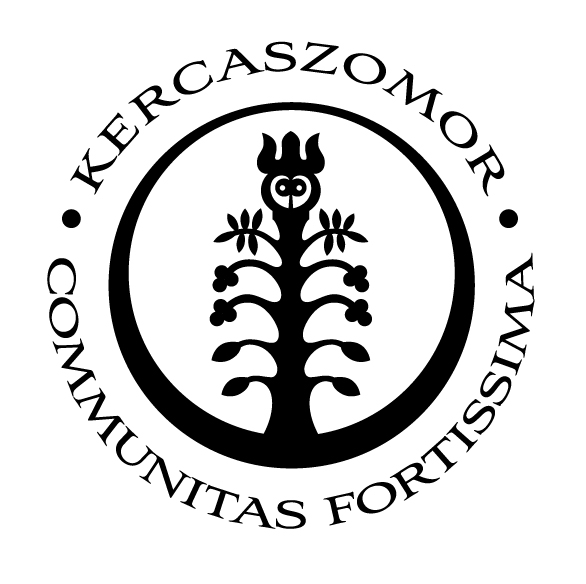 9945 Kercaszomor, Fő út 57.MEGHÍVÓKercaszomor Község Önkormányzatának Képviselő-testülete 2022. december 14. napján (szerdán) 16 órakor közmeghallgatást tart, melyre ezúton tisztelettel meghívom. Ülés helye: Önkormányzati Hivatal (9944 Kercaszomor, Fő út 54.)NAPIREND:Beszámoló az Önkormányzat munkájárólEgyéb aktuális ügyekKercaszomor, 2022. december 5.Communitas Fortissim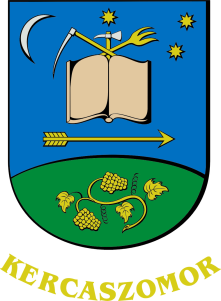 Tisztelettel:  Kapornaky Sándor sk.							                         polgármester			